INDICAÇÃO Nº 5135/2017Indica ao Poder Executivo Municipal que efetue a revitalização de canaleta localizada em cruzamento do  Jardim Augusto Cavalheiro.Excelentíssimo Senhor Prefeito Municipal, Nos termos do Art. 108 do Regimento Interno desta Casa de Leis, dirijo-me a Vossa Excelência para sugerir que, por intermédio do Setor competente, seja executado serviço de revitalização da canaleta, localizada no cruzamento das Ruas José João Sans com João Domingues de Campos, Jardim Augusto Cavalheiro.Justificativa:A canaleta em questão vem sendo motivo de reclamações devido às avarias que provoca em veículos. Proprietários alegam que, devido a profundidade da mesma e a deterioração, vem provocando danos nos veículos que passam pelo local.Plenário “Dr. Tancredo Neves”, em 07 de junho de 2.017.Gustavo Bagnoli-vereador-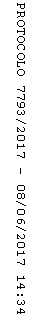 